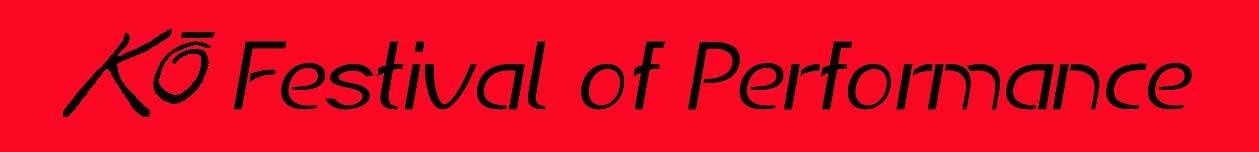 2019 KOFEST PROGRAM AD AGREEMENT & INVOICE Date: _________________________ Name of KoFest Contact: _____________________________________Name of Advertiser: _______________________________________________________________________ Mailing/Street Address: ____________________________________________________________________ Website URL: ____________________________________________________________________________ Contact Person Name: _____________________________________________________________________ Land Phone: ______________________________Cell Phone: _____________________________________ E-mail: _________________________________________________________________________________ Please check desired ad size: Reservations are due by June 28 and camera-ready ad copy is due by July 1. If we are going to be designing or updating an ad for you, that copy is due June 24.* Please note that we must add a 10% surcharge for ads not paid in full by 7/30/19.If you have questions, please email ezzellfloranina@gmail.com. You may also call her at 413-219-5546 Checks should be made out to: “Ko Theater Works, Inc.” and mailed to PO Box 137, Amherst, MA 01004. You can also arrange for pickup by contacting Ezzell at ezzellfloranina@gmail.com.Advertiser Signature _____________________________________ Title: _____________________________ Print Name: ___________________________________________ Date: _____________________________ For more on the season visit www.kofest.com.**Please note this form can be used as both your order and your invoice.**Size chosen Ad Size Dimensions Cost 1/4 page (Business card size) 3 ½”w x 2”h   $89 1/3 page 5”w x 2.5”h $119 1/2 page  5”w x 4”h $159 Full page 5”w x 8”h $249 Back / Inside Cover or Centerfold 5”w x 8”h $425 